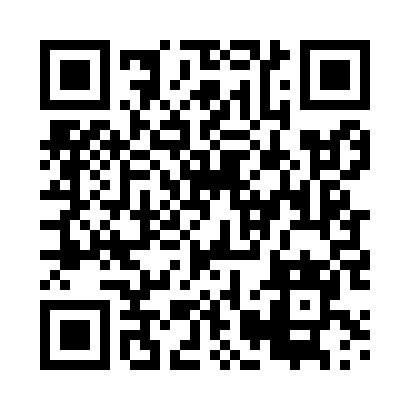 Prayer times for Strzelniki, PolandMon 1 Apr 2024 - Tue 30 Apr 2024High Latitude Method: Angle Based RulePrayer Calculation Method: Muslim World LeagueAsar Calculation Method: HanafiPrayer times provided by https://www.salahtimes.comDateDayFajrSunriseDhuhrAsrMaghribIsha1Mon4:296:2512:545:217:239:122Tue4:266:2312:535:227:259:153Wed4:236:2112:535:237:269:174Thu4:206:1812:535:247:289:195Fri4:176:1612:525:267:309:216Sat4:156:1412:525:277:319:237Sun4:126:1212:525:287:339:258Mon4:096:1012:525:297:349:289Tue4:066:0712:515:307:369:3010Wed4:036:0512:515:317:389:3211Thu4:006:0312:515:327:399:3412Fri3:576:0112:515:347:419:3713Sat3:555:5912:505:357:439:3914Sun3:525:5712:505:367:449:4115Mon3:495:5512:505:377:469:4416Tue3:465:5312:505:387:479:4617Wed3:435:5112:495:397:499:4918Thu3:405:4812:495:407:519:5119Fri3:375:4612:495:417:529:5420Sat3:335:4412:495:427:549:5621Sun3:305:4212:485:437:559:5922Mon3:275:4012:485:447:5710:0123Tue3:245:3812:485:457:5910:0424Wed3:215:3612:485:468:0010:0725Thu3:185:3412:485:478:0210:0926Fri3:155:3212:485:488:0410:1227Sat3:115:3112:475:498:0510:1528Sun3:085:2912:475:508:0710:1729Mon3:055:2712:475:518:0810:2030Tue3:025:2512:475:528:1010:23